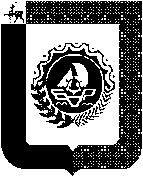 ПРИКАЗ"  24»  апреля  2023  г.                                                                              №     12нО внесении изменений в учетную политику для целей бухгалтерского учета.На основании приказа Министерства финансов  РФ от 21.12.2022 № 192н приказываю:Внести изменения в учетную политику для целей бухгалтерского учета, утвержденную приказом директора Департамента финансов администрации городского округа город Бор от 30.12.2022  № 126Н, согласно приложению 1  к настоящему приказу.Внесенные изменения действуют при формировании объектов учета с 01.01.2023.Опубликовать основные положения учетной политики в новой редакции на официальном сайте Департамента финансов администрации городского округа город Бор.       4. Контроль за исполнением приказа возложить на главного бухгалтера        Е.А.Большакову.И.о. директора Департамента финансовадминистрации городского округа город Бор                                            Д.С.Егоров                                                          Приложение №1                                                                           к приказу от 24.04.2023 №12нИзменения к учетной политике для целей бухгалтерского учета,
утвержденной приказом руководителя от 30.12.2022 № 126 Н.П.п 5.12.5 пункта 5.12 «Финансовый результат»  изложить в следующем содержании:«5.12.5. В  Департаменте финансов создаются:
 - резерв расходов по выплатам персоналу. Порядок расчета резерва приведен в Приложении № 9;
 - резерв по претензионным требованиям – в случае, когда учреждение является стороной судебного разбирательства. Величина резерва устанавливается в размере претензии, предъявленной  Департаменту финансов  в судебном иске, либо в претензионных документах досудебного разбирательства. В случае если претензии отозваны или не признаны судом, сумма резерва списывается с учета методом «красное сторно». Резерв создается на основании приказа руководителя;
Основание: пункт 302.1  Инструкции к Единому плану счетов № 157н, пункты 7,  21 СГС «Резервы»;- резерв по оплате обязательств прошлого года. Формирование резерва на оплату обязательств, по которым  не поступили расчетные документы, происходит ежегодно. Отражение в учете осуществляется последним днем отчетного периода. Расчет резерва производится на основании принятых обязательств и не принятых денежных обязательств по соответствующим договорам. Расчет обязательств, по которым не поступили документы, производится следующим образом:- для обязательств, по которым в рамках договора установлена фиксированная сумма,  в размере,  указанном в договоре- для обязательств, по которым расчет с контрагентом осуществляется по факту потребления работ (услуг) – расчетным путем исходя из сложившейся динамики потребления и тарифов (цен) на данные работы (услуги); - резерв по обязательствам, возникающим при поступлении товаров, работ,
услуг, закупка которых осуществляется через ЕИС в сфере закупок. Резерв  создается, если фактическая приемка осуществляется ранее размещения (подписания) в ЕИС документа о приемке поставленного товара (переданного результата работ, оказанной услуги).Датой признания резерва в бухгалтерском учете является дата фактической
поставки товара (выполнения работ, оказания услуг).Резерв отражается по кредиту соответствующих счетов аналитического учета счета 0 401 60 000 «Резервы предстоящих расходов» с одновременным отражением суммы отложенного обязательства на соответствующем счете аналитического учета счета 0 502 99 000 «Отложенные обязательства» на основании полученных от контрагента первичных документов (накладных, актов, т.д) и решения комиссии учреждения .Резерв списывается при  признании кредиторской задолженности по выполнению обязательства, по которому резерв был создан.Уточнение ранее сформированного резерва отражается на дату его расчета дополнительной бухгалтерской записью (увеличение резерва). В случае избыточности суммы признанного резерва или в случае прекращения выполнения условий признания резерва, неиспользованная сумма резерва списывается с отнесением на уменьшение расходов (финансового результата) текущего периода (уменьшение резерва).2. В приложение 2 «Рабочий план счетов» к приказу от 30.12.2022 № 126 Н внести следующие изменения:2.1. После строки:дополнить строками:Департамент финансовадминистрации городского округа город БорНижегородской области606440 Нижегородская область, г. Бор, ул. Ленина, 97тел.(83159) 2-18-60,факс 2-12-60 E-mail: official@ bor-fin.ru 00000000000000000130311830Уменьшение кредиторской задолженности по страховым взносам00000000000000000130314730Увеличение кредиторской задолженности по единому налоговому платежу00000000000000000130314830Уменьшение кредиторской задолженности по единому налоговому платежу00000000000000000130315730Увеличение кредиторской задолженности по единому страховому тарифу00000000000000000130315830Уменьшение кредиторской задолженности по единому страховому тарифу